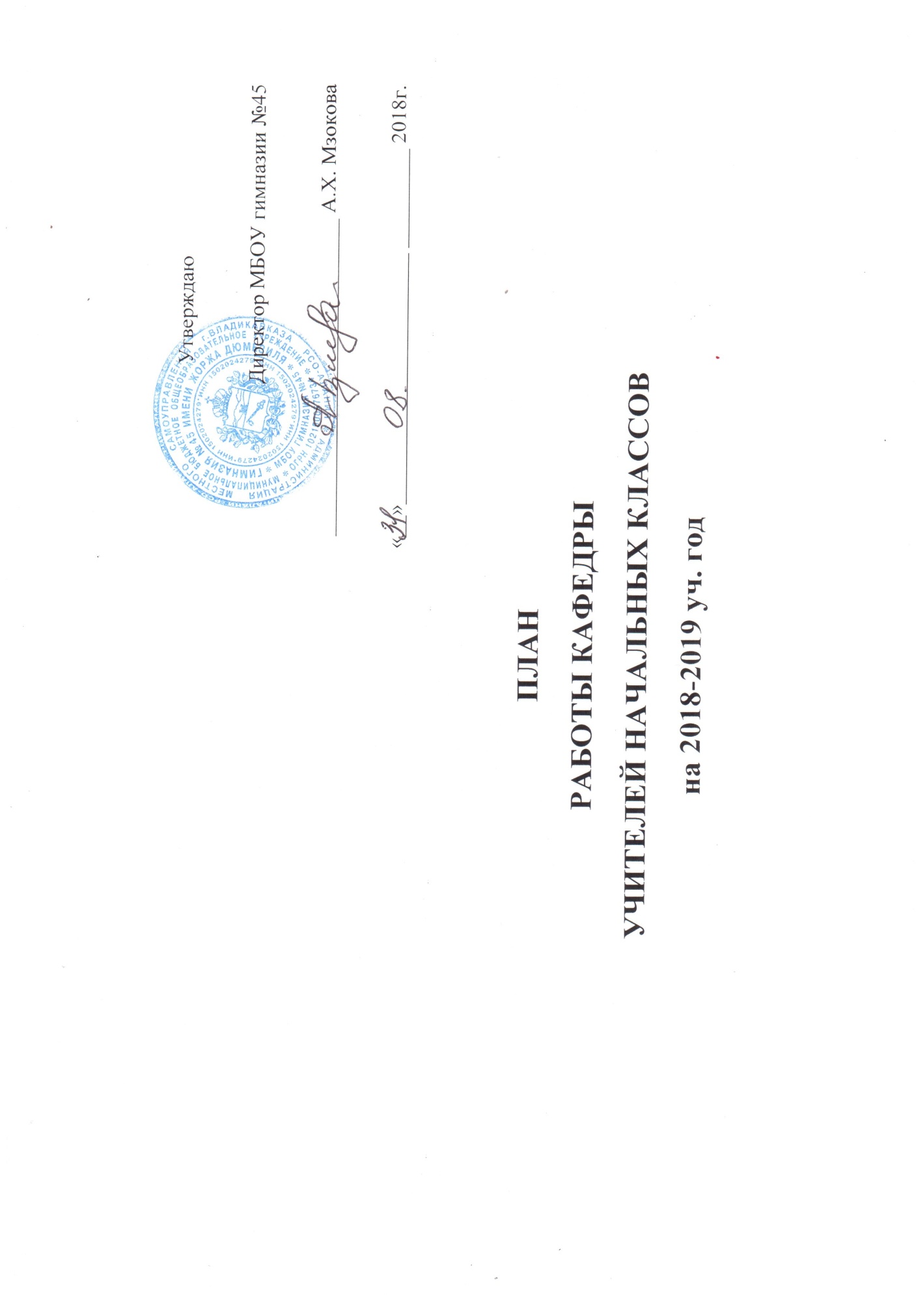 	УтверждаюДиректор МБОУ гимназии №45                                                                                                                                                                                  _____________________________ А.Х. Мзокова                 «__»_______________________ _________ 2018г.     ПЛАНРАБОТЫ КАФЕДРЫУЧИТЕЛЕЙ НАЧАЛЬНЫХ КЛАССОВна 2018-2019 уч. годТема: Повышение качества учебно-воспитательного процесса в условиях реализации ФГОС НОО.Цель:  Непрерывное  совершенствование квалификации преподавателя и повышение его компетенции в области учебного предмета и методики преподавания в условиях реализации ФГОС НОО.Задачи:Изучение, обобщение и распространение позитивного педагогического опыта;Овладение учебно-методическими и информационно-методическими ресурсами, необходимыми для успешного решения задач ФГОС НОО;Оказание методической поддержки педагогам по написанию программ по учебным предметам в условиях реализации ФГОС НОО;Продолжение работы по обеспечению качества обучения, выявлению и развитию способностей каждого ученика, формированию духовно богатой, физически здоровой,  творчески мыслящей личности, обладающей прочными базовыми знаниями;Продолжение работы по диагностике, позволяющей отслеживать динамику развития школьников, фиксировать уровень обученности на каждом этапе школьного обучения;Усиление работы с учащимися, проявляющими интерес к познавательной и творческой деятельности;  продолжить работу над проектно-исследовательской деятельностью младших школьников;Обогащение содержания, форм и методов внеурочной деятельности, направленных на активизацию жизнедеятельности школьного коллектива.СрокипроведенияТематика заседанийФорма проведенияОтветственныеСентябрь1 заседание:Организация учебно-воспитательной работы в2018/2019 учебном году и изучение нормативныхдокументов.1.Анализ учебно-воспитательной работы за 2017-2018уч. год.2.Уточнение и утверждение плана работы на 2018-2019уч.год.3.Обсуждение и утверждение тем по самообразованию учителей начальных классов.4.Представление тематического планирования по предметам для утверждения.5.Новости образования в 2018-2019 уч.г. Обсуждения плана работы по ФГОС. Знакомство с изменением дополнительных обязанностей.6.Соблюдение единого орфографического режима при оформлении школьной и ученической документации.7.Организация работы по аттестации учителей кафедры.8.Разное.Инструктивно-методическое совещаниеРуководитель кафедрыПаронянц В.Б.Учителя начальных классов.Зам. директора по УВР  Гуева Л.И.Ноябрь	2 заседание:Развитие общеучебных умений учебного процесса и навыков учащихся как средство интенсификации    учебного процесса.1.Система работы с одаренными детьми младшего школьного возраста .2.Трудности адаптации первоклассников  к  школе.3.Анализ и оценка адаптации первоклассников к учебной деятельности.4.Требования к современному уроку в условиях ФГОС.5.Проекто-исследовательская деятельность педагогов и учащихся как средство развития социально-активной личности. Утверждение списка исследовательских работ. (Подготовка к Дюмезилевским чтениям, к конкурсу «Ступень в науку»)6.Обзор новинок методической литературы.Круглый столДокладДокладСправкаДокладДокладЮровская Н.Ю.Мещеркина И.В.Директор Мзокова А.Х.Зам. директора поУВРГуева Л.И.Ткаченко И.Ю.Руководитель кафедрыПаронянц В.Б.Январь3 заседание:Развитие творческих и исследовательских способностей младших школьников на уроках.1.Развитие познавательных, регулятивных коммуникативных УУД в начальной школе.2.Развитие познавательных способностей у младших школьников.3.Развитие творческого потенциала личности младшего школьника.4.Система работы учителя и ученика при подготовке к ВПР.5.Обсуждение плана недели начальных классов «Калейдоскоп знаний»6.Анализ итоговых административных контрольных  работ за первое полугодие в 2-4 классах.7.Разное.Заседание кафедрыДокладДокладДокладДокладЦиноева К.К.Возиянова Ф.К.Варламова Э.С.Мамиева З.С.Руководитель кафедрыПаронянц В.Б.Зам.директора по УВР Гуева Л.И.Март4 заседание:«Современный урок в соответствии с ФГОСНОО-индивидуальная стратегия профессионального роста»1.Особенности структуры урока в начальной школе в соответствии ФГОС2.Технологическая карта урока-как новый вид методической продукции педагога.3.Методика работы с задачами на развитие логического мышления.4.Психологическая готовность младших школьников к обучению в среднем звене.5.Разное.Заседание кафедрыДокладДокладДокладОткрытые урокиГагулова С.К.Камболова С.Т.Ходова Л.Р.Зам. директора Гуева Л.И.Руководитель кафедрыПаронянц В.Б.Май5 заседание:Анализ результатов деятельности педагогического коллектива начальной школы.1.Анализ контрольных работ, мониторинг техники чтения, качества знаний учащихся по классам в сравнении с предыдущим годом.2.Отчеты по самообразованию педагогов.3.Анализ работы кафедры начальных классов за 2018-2019уч.год.4.Задачи на 2019-2020 учебный год.Круглый столЗам. директора по УВР Гуева Л.И. Руководитель кафедрыПаронянц В.Б.